Grace Lutheran Church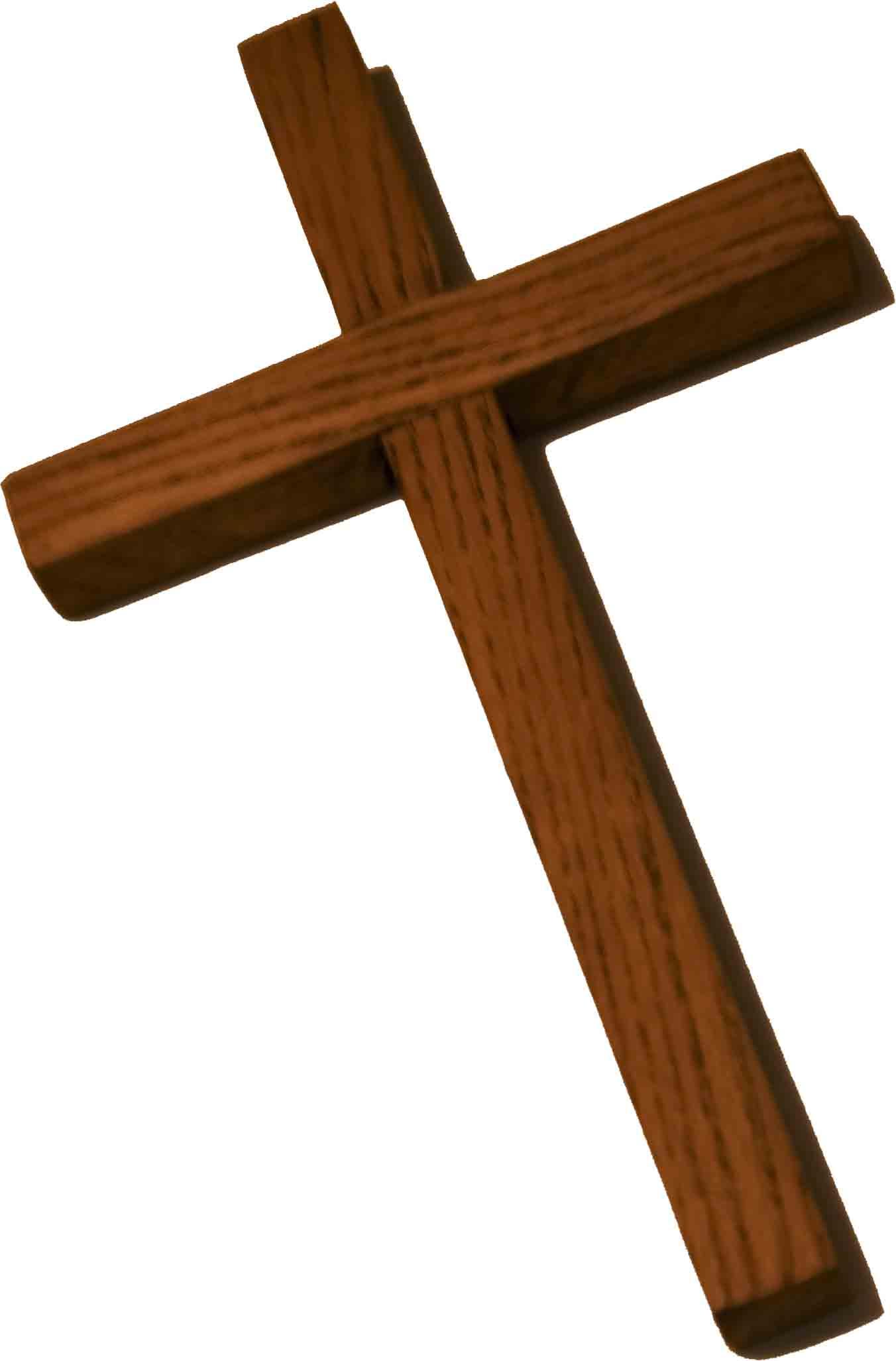 Christmas EveDecember 24, 2020We will light the Memorial CrossIn the memory ofLoved Ones and FriendsPlease print the names belowThe cost is $2.00 per Name.1.	In memory of ____________________________________________	By ____________________________________________________2.	In memory of ____________________________________________	By ____________________________________________________3.	In memory of ____________________________________________	By ____________________________________________________4.	In memory of ____________________________________________	By ____________________________________________________5.	In memory of ____________________________________________	By ____________________________________________________6.	In memory of ____________________________________________	By ____________________________________________________7.	In memory of ____________________________________________	By ____________________________________________________The Deadline is Sunday, December 20, 2020Please Mail to: Marianne Greiman, 70A Broadway, Bayonne, New Jersey 07002Or Place in Offering PlateThank you from the Grace Lutheran Memorial Committee